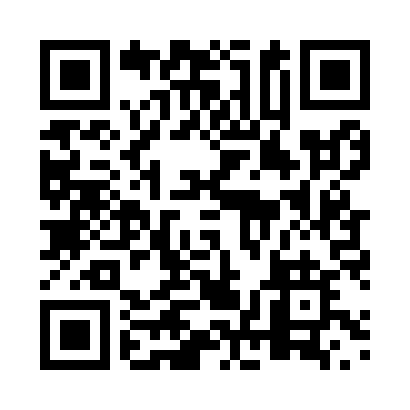 Prayer times for Pelton, Ontario, CanadaMon 1 Jul 2024 - Wed 31 Jul 2024High Latitude Method: Angle Based RulePrayer Calculation Method: Islamic Society of North AmericaAsar Calculation Method: HanafiPrayer times provided by https://www.salahtimes.comDateDayFajrSunriseDhuhrAsrMaghribIsha1Mon4:166:001:366:529:1210:562Tue4:166:001:366:529:1210:553Wed4:176:011:366:529:1210:554Thu4:186:011:366:529:1110:545Fri4:196:021:376:529:1110:546Sat4:206:031:376:529:1110:537Sun4:216:031:376:529:1010:528Mon4:226:041:376:529:1010:529Tue4:236:051:376:529:1010:5110Wed4:246:051:376:529:0910:5011Thu4:256:061:376:519:0910:4912Fri4:266:071:386:519:0810:4813Sat4:276:081:386:519:0710:4714Sun4:296:091:386:519:0710:4615Mon4:306:091:386:509:0610:4516Tue4:316:101:386:509:0510:4417Wed4:326:111:386:509:0510:4318Thu4:346:121:386:499:0410:4219Fri4:356:131:386:499:0310:4120Sat4:366:141:386:489:0210:4021Sun4:386:151:386:489:0210:3822Mon4:396:161:386:489:0110:3723Tue4:406:161:386:479:0010:3624Wed4:426:171:386:478:5910:3425Thu4:436:181:386:468:5810:3326Fri4:456:191:386:458:5710:3127Sat4:466:201:386:458:5610:3028Sun4:476:211:386:448:5510:2929Mon4:496:221:386:448:5410:2730Tue4:506:231:386:438:5310:2531Wed4:526:241:386:428:5210:24